Рабочая группа по правовому развитию Мадридской системы международной регистрации знаковШестнадцатая сессияЖенева, 2 – 6 июля 2018 г.ПРЕДЛОЖЕНИЕ ДЕЛЕГАЦИИ РОССИЙСКОЙ ФЕДЕРАЦИИВ сообщении от 1 июня 2018 г. Международное бюро получило для рассмотрения Рабочей группой по правовому развитию Мадридской системы международной регистрации знаков на ее шестнадцатой сессии, которая состоится в Женеве 2 – 6 июля 2018 г., предложение делегации Российской Федерации относительно возможного использования русского языка в качестве одного из рабочих языков Мадридской системы международной регистрации знаков. Указанное предложение прилагается к настоящему документу.[Приложение следует]Предложение Российской Федерации по включению русского языка в число официальных языков Мадридской системы международной регистрации товарных знаковРоссийская Федерация предлагает включить русский язык в число официальных языков Мадридской системы международной регистрации товарных знаков.Русский язык является одним из официальных языков системы Организации Объединенных Наций, им владеют более 250 миллионов человек. По количеству носителей русский язык входит в десятку наиболее распространенных в мире.В Российской Федерации, Республике Беларусь, Республике Казахстан русский язык обладает статусом государственного языка. В Киргизской Республике он является официальным языком. Русский язык также является одним из базовых языков в ряде государств на евразийском пространстве.Осуществляется активная работа по наполнению русскоязычной версии базы данных ВОИС «Менеджер товаров и услуг», которая является эффективным инструментом для российских пользователей при составлении перечня товаров и услуг в целях подачи международной и национальной заявки на регистрацию товарного знака. Российская Федерация тесно интегрирована в Мадридскую систему международной регистрации товарных знаков. Российская Федерация входит в первую пятерку государств-членов ВОИС, наиболее часто указываемых в международных регистрациях в рамках Мадридской системы.За последние годы наблюдается стабильный рост количества заявок из Российской Федерации, направленных на международную регистрацию в ВОИС. В 2017году рост составил почти 30 %.Включение русского языка в число официальных языков Мадридской системы будет способствовать увеличению количества международных заявок из России и стран группы стран Центральной Азии, Кавказа и Восточной Европы (CACEEC).В настоящее время статистические показатели демонстрируют рост интереса заявителей из стран CACEEC к Мадридской системе – количество международных заявок в ряде стран существенно возросло.Подача международных заявокСтраны региона представляют интерес для зарубежных заявителей, которые все чаще указывают государства CACEEC в заявках.Указания и последующие указания в международных заявкахПотенциал роста показателей использования Мадридской системы в регионе далеко не исчерпан. Включение русского языка в качестве официального будет способствовать укреплению положительной динамики поступлений заявок на товарные знаки не только из России, но и всех государств региональной группы стран CACEEC.Реализация инициативы позволит обеспечить права русскоязычных заявителей, расширить их доступ к Мадридской системе, а также повысить эффективность работы русскоязычных экспертов и сократить сроки рассмотрения заявок ведомствами по интеллектуальной собственности всего региона.Российская сторона рассчитывает, что Рабочая группа по правовому развитию Мадридской системы передаст предложение на рассмотрение Ассамблее Мадридского союза.[Конец приложения и документа]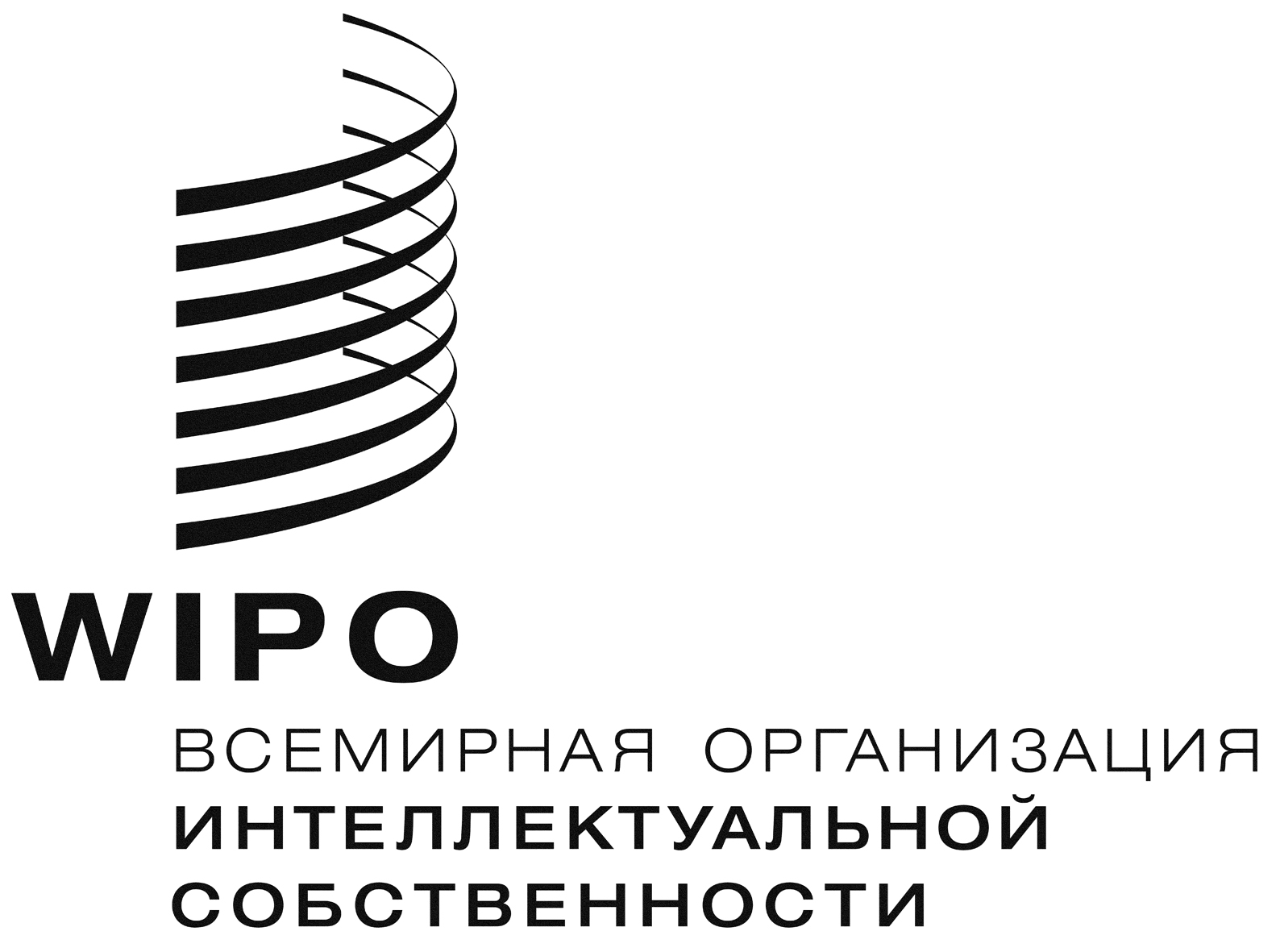 R  MM/LD/WG/16/9 Rev.      MM/LD/WG/16/9 Rev.      MM/LD/WG/16/9 Rev.    оригинал:  английскийоригинал:  английскийоригинал:  английскийдата:  27 июня 2018 г.дата:  27 июня 2018 г.дата:  27 июня 2018 г.CPВедомство происхождения20102011201220132014201520162017% 2017/2016AMАрмения243225383022223559,1AZАзербайджан16538378415275,0BYБеларусь1062032883252001561401442,9KZКазахстан4854797851511111120,9KGКыргызстан074442660RUРоссийская Федерация1218165215911307154310591255163029,9TJТаджикистан000011000,0TMТуркменистан00000206600,0UAУкраина2873653635785194604714812,1UZУзбекистан201431313333,3Итого1701231123502338238417602006243621,4CPDesignated contracting party20102011201220132014201520162017% 2017/2016AMАрмения2655290230873025287431492268298331,5AZАзербайджан3304355338933992379540443046356517,0BYБеларусь5328585760226107550655104281523522,3KZКазахстан3607511260536448581458204564557022,0KGКыргызстан2530262428322901249928622143278429,9RUРоссийская Федерация 142501569116634182391657317436143011719920,3TJТаджикистан1537194524672463223824841837229825,1TMТуркменистан2240229325482521228125591899227019,5UAУкраина8288890392829589843078286090763025,3UZУзбекистан2481262128442804258728092020239218,4Итого462205150155662580895259754501424495189122,2